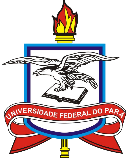 SERVIÇO PÚBLICO FEDERALUNIVERSIDADE FEDERAL DO PARÁPRÓ-REITORIA DE ENSINO DE GRADUAÇÃODIRETORIA DE DESENVOLVIMENTO DO ENSINOEDITAL Nº 05/2022 – PROEG de 23 de maio de 2022ANEXO IVFORMULÁRIO DE RECURSOS1. Título do Subprojeto1. Título do SubprojetoUF2. Componente Curricular / Subprojeto de Licenciatura em2. Componente Curricular / Subprojeto de Licenciatura em2. Componente Curricular / Subprojeto de Licenciatura em3. Coordenador de Área do Subprojeto3. Coordenador de Área do Subprojeto3. Coordenador de Área do SubprojetoNome:CPF:Curso/Unidade:Curso/Unidade:Curso/Unidade:Endereço residencial:Endereço residencial:Endereço residencial:Complemento:CEP:Telefone Fixo: DDD ( )Celular: DDD ( )E-mail:E-mail:E-mail:4. Natureza do Recurso4. Natureza do Recurso4. Natureza do RecursoDescrever a natureza do recurso apontando em detalhes o(s) motivo(s) que o(s) motivou (motivaram)Descrever a natureza do recurso apontando em detalhes o(s) motivo(s) que o(s) motivou (motivaram)Descrever a natureza do recurso apontando em detalhes o(s) motivo(s) que o(s) motivou (motivaram) 	,	/	/ 	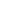 ASSINATURA DOCENTE 	,	/	/ 	ASSINATURA DOCENTE 	,	/	/ 	ASSINATURA DOCENTE5. Parecer da Comissão de Avaliação5. Parecer da Comissão de Avaliação5. Parecer da Comissão de AvaliaçãoEspaço destinado à Comissão de Avaliação emitir o Parecer sobre o recurso.Espaço destinado à Comissão de Avaliação emitir o Parecer sobre o recurso.Espaço destinado à Comissão de Avaliação emitir o Parecer sobre o recurso. 	,	/	/ 	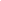 Responsável pelo Parecer 	,	/	/ 	Responsável pelo Parecer 	,	/	/ 	Responsável pelo Parecer